Darmola Oluwadamilola Oreoluwa19/MHS01/134MAT 104 ASSIGNMENT 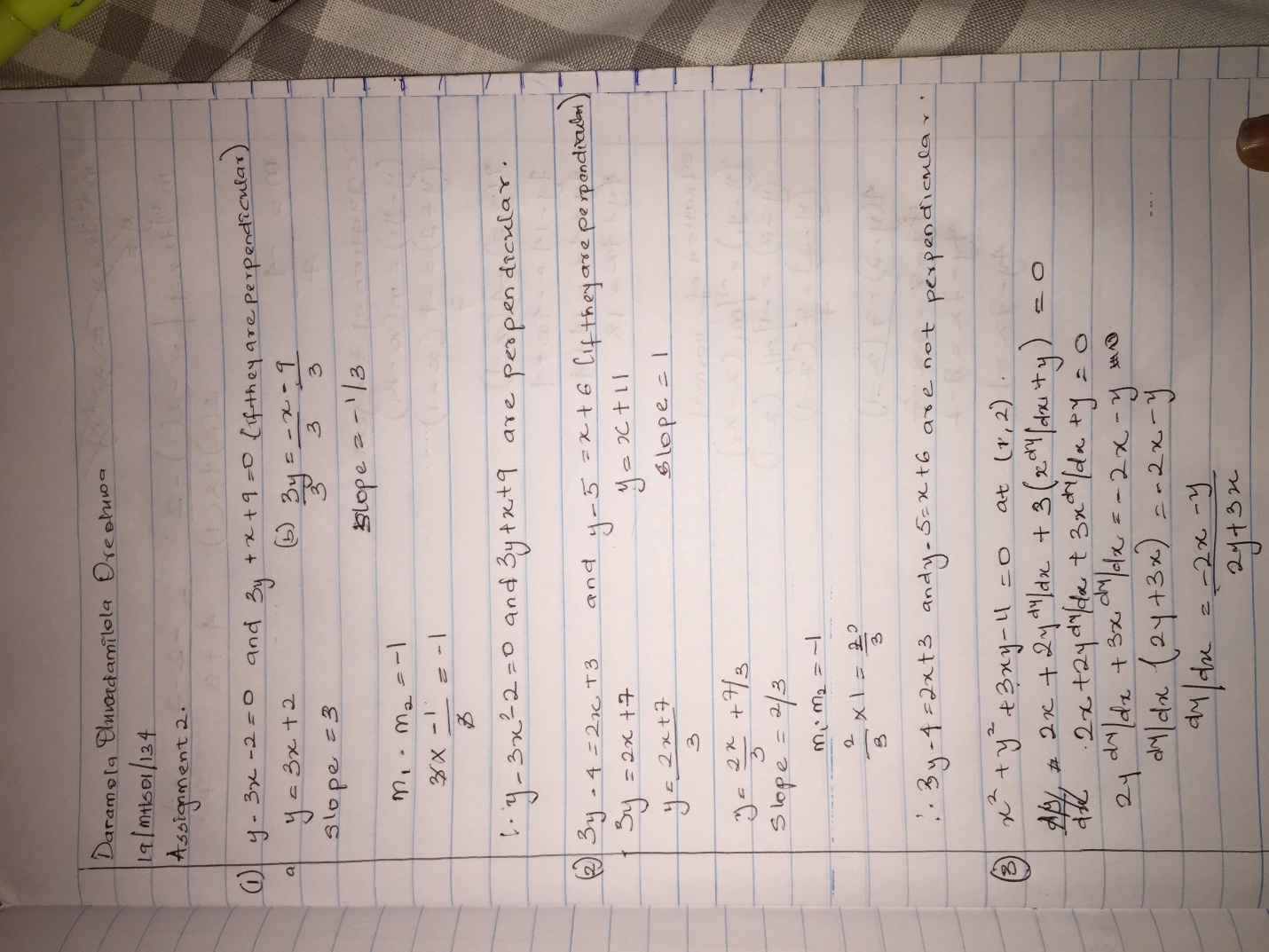 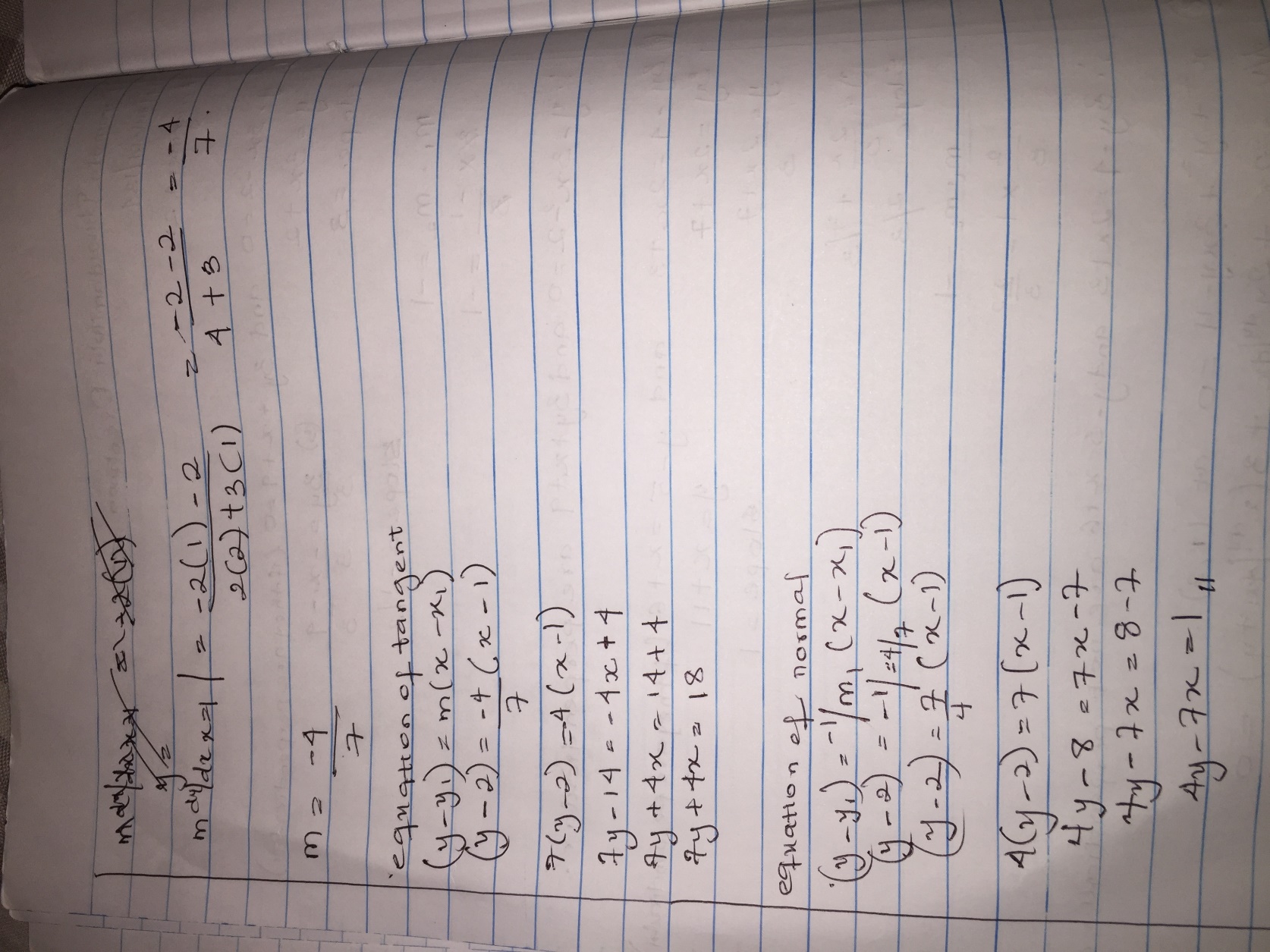 